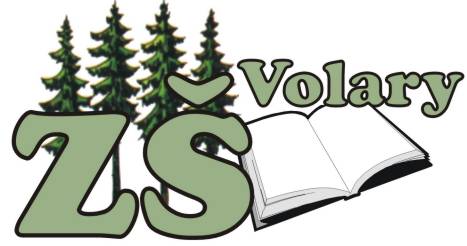 Plán práce na říjen 2018 1. 10. 	Po	Terénní biologické cvičení  (7. B, P. Komárková)		Schůzka metodického sdružení 1. stupně, 7.00, 4. B4. 10. Čt	Přespolní běh (Vimperk, P. Kunc)5. 10. 	Pá	Exkurze ZOO Ohrada Hluboká (8. A, 8. B K.Švejdová, P. Komárková)		Ukázky činnosti SDH pro 1.stupeň 		8.00	3. -5. r., 8.30   1. -2. r. (prostor za školou), upřesníme8. 10. Po	Terénní biologické cvičení (6. A, K. Švejdová)		Terénní biologice cvičení (7. A, P. Komárková)11. 10. Čt	Jihočeské Divadlo „Lajka vzhůru letí“                                                                     (7. A +7. B, Š.Andraschková, K.Michlíčková)	Terénní biologické cvičení (6. B, K. Švejdová)16. 10. Út 	Úřad práce Prachatice (9. A + 9. B, I. Černá, L. Slabyhoudková)18. – 21. 10. Praha divadelní                                                                                       (exkurze ND, Stavovské div., výběr žáků, J. Fistrová, A. Wagnerová)19. 10. Pá	Návštěva Měkn Volary (1. A, K. Jandejsková, 9. 00)22. 10. Po	Výukový program p.Grillové „Halloween“ 		(2.h. 3. B, 3.h. 4. A, 4.h. 5. B, 5.h. 5. A, 6.h. 4. B)23. 10. Út	Výukový program p.Grillové „Halloween“ 		(1.h. 2. A, 2.h. 2. B, 3.h. 2. C, 4.h.1. B, 5.h. 1. A, 6.h. 3. A)24. 10. St 	Program NPŠ „Jak ptáci létají“ (8. B 10. 00 hod., 8. A 12. 00 hod.)26. 10. Pá	Návštěva Měkn Volary (1. B, I. Harvalíková, J. Jerhotová)		Stromoví skřítci (Program NPŠ, 2. A, 8. 00, Kč 30,-)29. - 30. 10.	 Po-Út Podzimní prázdniny31. 10. St	Stromoví skřítci (NPŠ, 2. C v 8.h. , 2. B v 10. h. , Kč 30,-)